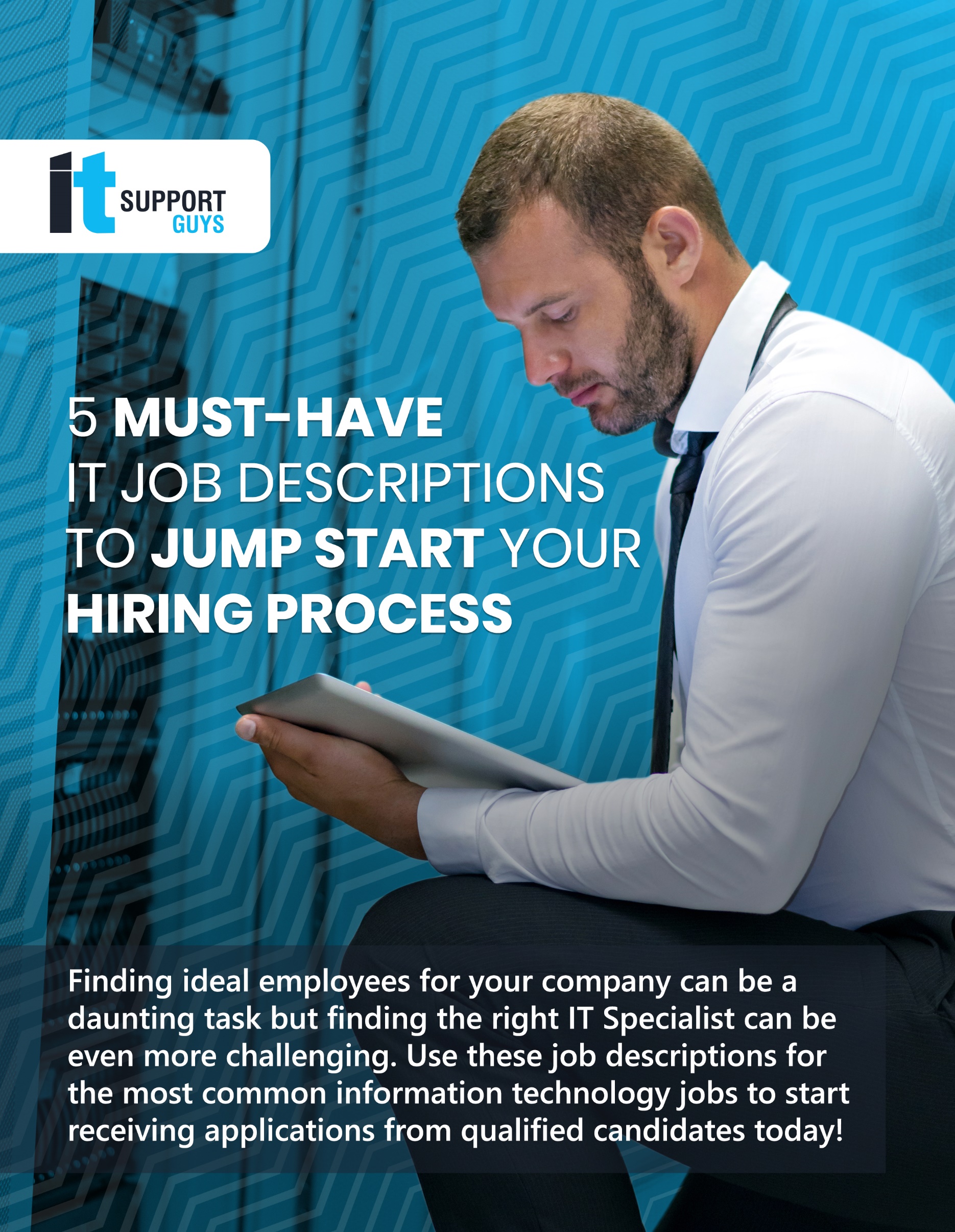 IT Help Desk Technician Average Salary: $52,906Salary Range: $47,269 - $59,857Unemployment Rate: 3.1%What is a Help Desk Technician?A Help Desk Technician provides technical support and assistance, whether on the phone, in person, or remotely, related to computer systems, hardware and software. A Help Desk Technician responds to customer queries to provide technical assistance.Job ResponsibilitiesServe as the first contact with customers who need technical assistance via the phone or emailProvide troubleshooting and support for Windows operating systems and the Microsoft Office Suite of products.Troubleshoot, diagnose, and resolve technical hardware and/or software issuesProvide quick resolution and excellent customer serviceRedirect unresolved issues to the next level of support personnelProvide needed information on IT products or servicesKeep record of problems and their resolution Follow-up with customers and/or employees in a timely mannerProvide feedback on processes and make recommendations on areas to improveMaintain technical documentation and service catalog on installation of software, configuration of hardware and problem troubleshootingSuggest improvements on proceduresAsk appropriate questions to understand the customer’s problem and log a ticket in our ticketing system.Assist with email problems and password resetsAssist with administrative and other duties as assignedJob Skills & QualificationsA love for and desire to do help desk support/PC repair.Previous working experience as an IT Help Desk Technician for (x) year(s)BA in IT, Computer Science or similar relevant fieldIn-depth knowledge of computer systems and mobile devices, including but not limited to Windows and Microsoft Office.Hands on experience with diagnosing and resolving basic technical issuesExcellent communication and interpersonal skillsCustomer-oriented and patientMust place highest importance on customer and/or employee service qualityMust be comfortable dealing with multiple customers at a given time, who often may be frustrated.Must be a self-starter and highly motivated.Must be comfortable in a fast-paced, entrepreneurial environment.IT ManagerAverage Salary: $123,623Salary Range: $98,898 - $147,500Unemployment Rate: 2%What is an IT Manager?IT managers are responsible for coordinating, planning, and leading computer-related activities in an organization. They help determine the IT needs of an organization and are responsible for implementing computer systems to fulfill the organization's information systems requirements. The scope of an IT manager's responsibilities varies. In some cases, the focus is solely on computer networks. In other cases, the focus can be on managing telecommunications systems and other electronic support systems related to the company operations.Typically, IT managers have a Bachelor's degree in computer science, information science, or a related field, and relevant work experience. Some IT managers also have a graduate degree. IT managers need strong problem-solving and project management skills.Job OverviewHere at COMPANY NAME, we are a leading company in our industry in the region. We're proud to have a X.X Glassdoor rating from our employees. We are looking to hire a talented IT Manager to join our team. If you're hard-working and dedicated, COMPANY NAME is a great place to grow your career. Apply today!Job ResponsibilitiesLead critical IT projects that support short-term or long-term business objectives, including the design and deployment of new IT systems and servicesMonitor performance of information technology systems to determine cost and productivity levels, and to make recommendations for improving the IT infrastructureHelp define IT infrastructure strategy, architecture, and processesAnalyze business requirements by partnering with key stakeholders across the organization to develop solutions for IT needsAssess vendors and develop test strategies for new hardware and softwareTroubleshoot hardware and software issues related to internal ITJob Skills & QualificationsBachelor's degree in Information Technology, Computer Science, Information Systems, or a related field, or equivalent experience2-5 years of experience working in IT operationsExperience leading and managing large IT projects and rolling out IT infrastructures across various technologiesExcellent working knowledge of computer systems, security, network and systems administration, databases and data storage systems, and phone systemsStrong critical thinking and decision-making skillsExcellent project management skills and strong ability to prioritizeFirm grasp on IT infrastructure and operations best practicesDatabase AdministratorAverage Salary: $92,885Salary Range: $81,037 to $105,414Unemployment Rate: 0.5%What is a Database Administrator?Database administrators (DBAs) are employees who work with technology, using specialized types of software to store and organize a company's data. This could include a variety of information, from confidential financial numbers, to payroll data, to customer shipping records. A DBA makes sure that data is available to users, and that it's kept secure from unauthorized access or accidental loss or corruption.Job ResponsibilitiesInstall and maintain the performance of database servers.Develop processes for optimizing database security.Set and maintain database standards.Manage database access.Performance tuning of database systems.Install, upgrade, and manage database applications.Diagnose and troubleshoot database errors.Recommend and implement emerging database technologies.Create and manage database reports, visualizations, and dashboards.Create automation for repeating database tasks.Be available for on-call support as needed.Job Skills & QualificationsStrong command of SQL and SQL server toolsAdvanced knowledge of database security, backup and recovery, and performance monitoring standardsUnderstanding of relational and dimensional data modelingPowerShell and Unix shell scripting skillsFamiliarity with SSAS, SSIS, SSRSStrong mathematical and statistical knowledgeExcellent written and verbal communication skillsImpeccable attention to detailEducation and Experience Requirements:Bachelor’s degree in computer science or a related fieldOne to three years of experience in database administration, information technology, database architecture, or a related fieldMCSE/MCSA certifications preferredExperience with Linux and Windows Server environmentsExtensive experience with database technologies (MySQL, MS SQL, PostgreSQL Oracle, MongoDB)Experience with cloud services (AWS, Microsoft Azure) a plusComputer Systems AdministratorAverage Salary: $64,892Salary Range: $43,000 to $93,000Unemployment Rate: 2.3%What is a Computer Systems Administrator?Computer systems administrators set up and maintain an organization's computer servers. In a single day, they may encounter stacks of servers, dozens of crisscrossing network cables and major malfunctions with the hardware and software that runs the company's local area and wide area networks.

A network and computer systems administrator's greatest contribution is maintaining an organization's work flow and keeping its lines of communication open. Since companies depend on their networks for so much of their work, problems must be corrected swiftly and completely. Aside from identifying network issues and fixing them, computer systems administrators must also make updates to all equipment and software so they're secure.Job ResponsibilitiesInterface directly with the help desk and IT support technicians to resolve and document hardware and software troubleshooting tickets, bug reports and errors.Provide immediate, direct customer support and troubleshooting help to end users through email, telephone and personal communication.Manage, deploy and configure hardware upgrades, software updates, security patches and other necessary items on an as-needed basis.Perform daily system monitoring and backup procedures to ensure data security, availability and integrity of required resources, and proper recording of application logs and reviews.Administer on-call and after-hours technical support during monthly scheduled outages and unscheduled emergency situations.Collaborate with various managers and other IT personnel to improve existing processes, increase automation and meet product development goals.Support daily operations and monitoring of multiple databases, user accounts, file permissions and other systems according to standard operating procedures for storage and backup.Participate in required compliance activities as needed, including data log collection, statistical analysis and proper reporting standardsJob Skills & QualificationsRequired:Bachelor’s in computer science or related field plus minimum three years’ experience in system administrationExpert-level proficiency in a minimum of two unique operating systemsStrong skills in minimum one scripting languageAbility to work independently and collaborate with peers as neededPreferred:Experience with data center operationsStrong oral and written communications skillsComputer Network ArchitectAverage Salary: $120,776Salary Range: $79,000 to $154,000Unemployment Rate: 2.3%Job ResponsibilitiesReceive and manage escalations from other teams as well as various monitoring tools involving service-affecting issues.Troubleshoot, isolate and correct service-affecting issues on the network in areas including but not limited to: routing protocols, routers, switches, firewall administration, MPLS, BGP, VPN, load balancing.Plan, schedule, and implement network maintenance activities which include software upgrades, hardware replacement and network infrastructure augments/changes.As needed, implement approved routing policy changes/corrections to mitigate points of traffic congestion on the network due to planned or unplanned incidents.Work with network infrastructure/service providers to identify and correct causes of circuit disruption.Work with hardware vendors to determine causes of device failure/issues.Create network connectivity diagrams and other documentation of live network environments for internal and customer use.Incident management during critical events that impact the network, including internal and external communications, team coordination of repair and then root cause analysis efforts.Performance analysis and optimizationCreate diagrams and other documentation of network environmentsCommunicate effectively with internal and external audiences with varying levels of technical expertise.Maintains high quality customer service to internal and external groups when needed.
Job Skills & QualificationsBGP, MPLS, OSPF and related protocolsLink aggregation protocolsDark fiber / DWDM systemsOther skills:Scripting Languages: Python, Perl, Bash, Expect/TCLOperating Systems: Linux, BSDExperience with advanced Configuration of Arista, Juniper, Cisco or similar devicesStrong troubleshooting experienceAbility to initiate and effectively utilize “remote hands” assistance within datacenter and carrier environments for items such as fault isolation, installation/test of structured cabling/cross-connects and troubleshooting physical equipment as well as replacing faulty components within a chassisPosition Requirements:Bachelors in Science degree in a computer technology field or equivalent experienceFive to 10 years of experience in network engineering and operations in a multi-vendor environment
Preferred Technical and Professional Expertise
Demonstrated history of organization and time management skillsDemonstrated history of verbal and written communication skillsAbility to work with little or no direct supervisionExhibit a strong understanding of customer serviceMust be self-motivated and disciplinedAbility to recognize and prioritize critical tasks independently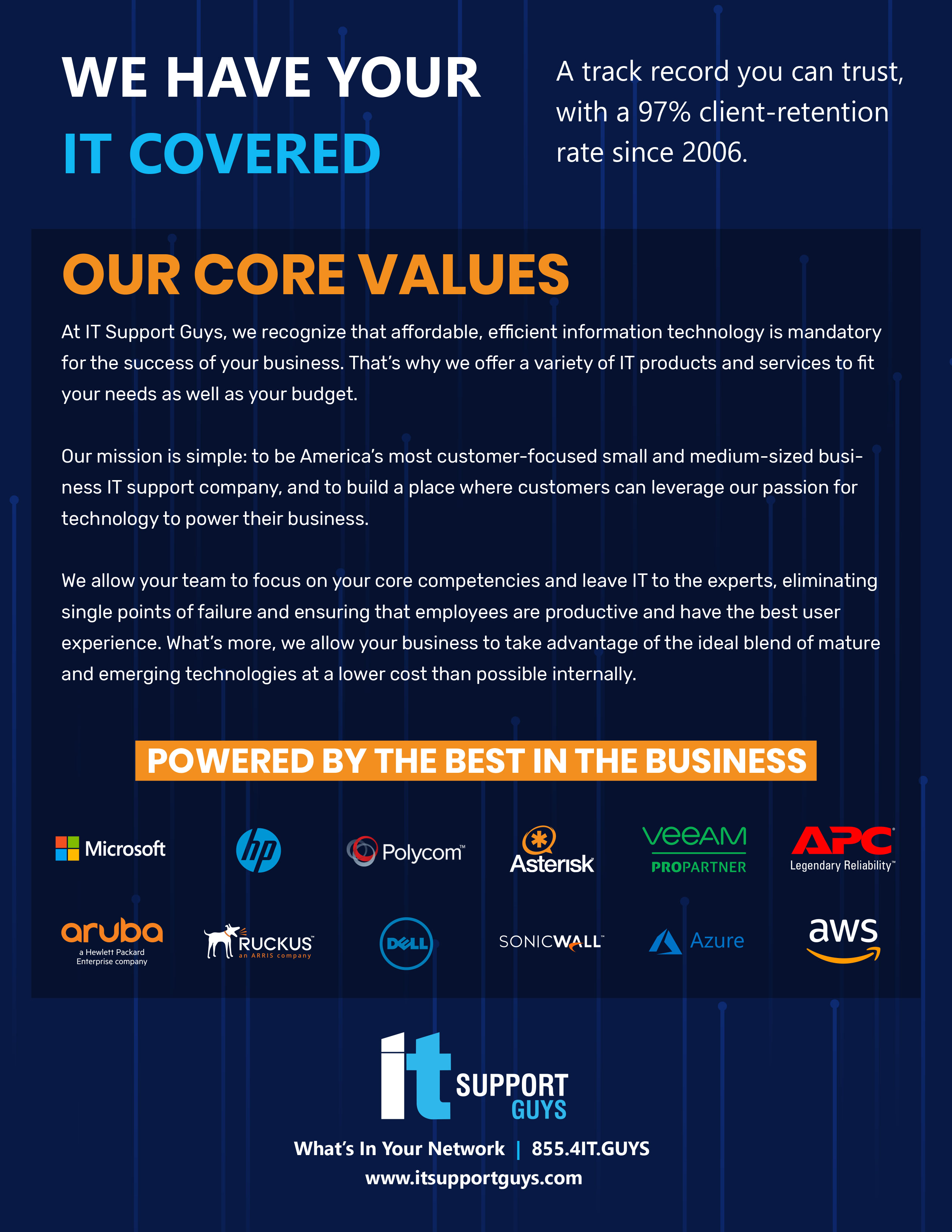 